Name : ……………………………    Class : ………………    worksheet : ( 21 )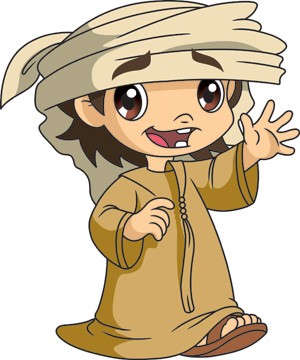 1 ) practice :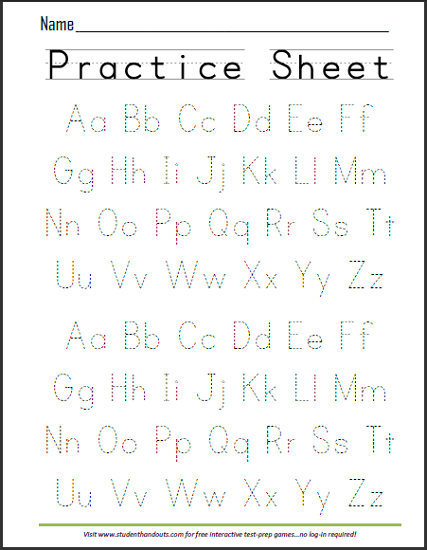 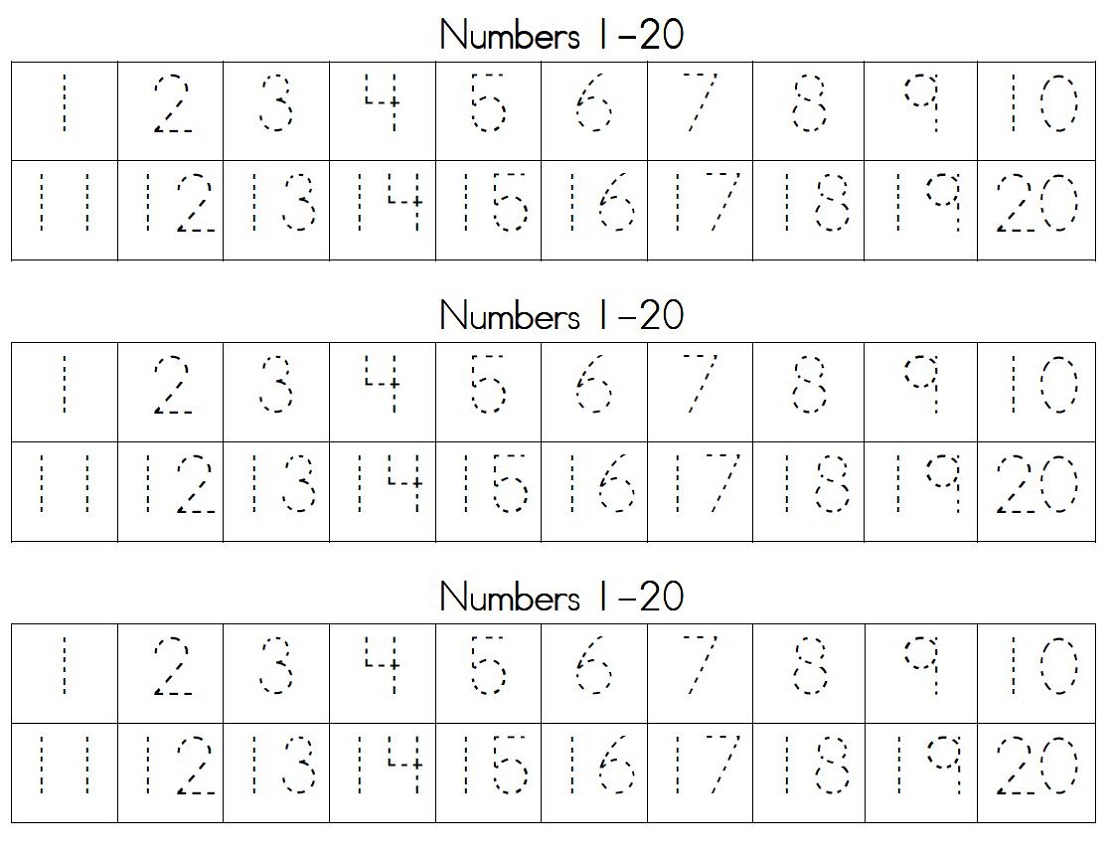 How is your result ?How is your result ?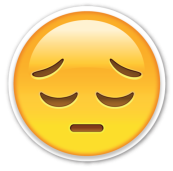 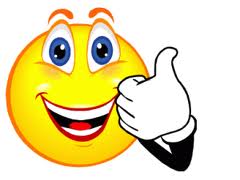 